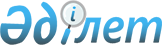 О снятии карантинаПостановление акимата Тупкараганского района Мангистауской области от 14 июня 2019 года № 92. Зарегистрировано Департаментом юстиции Мангистауской области 17 июня 2019 года № 3928
      В соответствии с законами Республики Казахстан от 23 января 2001 года "О местном государственном управлении и самоуправлении в Республике Казахстан" и от 10 июля 2002 года "О ветеринарии", а также на основании представления руководителя государственного учреждения "Тупкараганская районная территориальная инспекция Комитета ветеринарного контроля и надзора Министерства сельского хозяйства Республики Казахстан" от 7 июня 2019 года № 10-18-119, акимат Тупкараганского района ПОСТАНОВЛЯЕТ:
      1. В связи с проведением комплекса ветеринарно-санитарных мероприятий по ликвидации болезни "Оспа" среди мелкого рогатого скота товарищества с ограниченной ответственностью "Карагантубек", снять карантин, установленный на территории зимовки "Сұршоқы" Тупкараганского района.
      2. Признать утратившим силу постановление акимата Тупкараганского района от 26 апреля 2019 года № 55 "Об установлении карантина" (зарегистрировано в Реестре государственной регистрации нормативных правовых актов за № 3877, опубликовано 30 апреля 2019 года в Эталонном контрольном банке нормативных правовых актов Республики Казахстан).
      3. Государственному учреждению "Тупкараганский районный отдел сельского хозяйства и ветеринарии" (Д.Утебалиев) обеспечить государственную регистрацию настоящего постановления в органах юстиции, его официальное опубликование в Эталонном контрольном банке нормативных правовых актов и средствах массовой информации.
      4. Контроль за исполнением настоящего постановления возложить на заместителя акима района Ж. Кайнарбаеву.
      5. Настоящее постановление вступает в силу со дня государственной регистрации в органах юстиции и вводится в действие со дня его первого официального опубликования.
					© 2012. РГП на ПХВ «Институт законодательства и правовой информации Республики Казахстан» Министерства юстиции Республики Казахстан
				
      Аким Тупкараганского района 

А. Хамиев
